Numeracy Complete the emoji multiplication array activity on Seesaw. Use your laminated log in details to access your account. 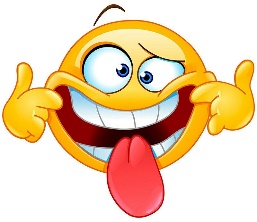 Times TablesPractise quick fire times table questions on Hit the Button.https://www.topmarks.co.uk/maths-games/hit-the-button Focus on the 2, 5 and 10 times tables!Word WizardCan you use a dictionary to find 5 new words?  Remember to write down the definition to teach the class.  These words will be added to our Vocabulary wall display.  Use an online dictionary or ask to borrow a class one.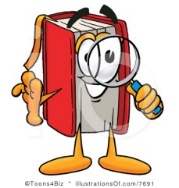 Read for EnjoymentPick up a book, comic or any other text and spend some time reading for enjoyment.  Write down the title and author so you can keep track of everything you have read. Would you recommend it to a friend?  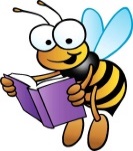 RemembranceLook at any piece of rememberance art.What do you like about it? What features make it stand out and effective? Think about the image that it creates in your mind – draw or represent this image, using any media.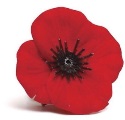 In the NewsChoose a news item (TV/radio/internet/magazine) that interests you.  Can you summarise the main points?  Write it down and draw a picture if it helps you to remember.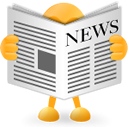 P.E.Try to do 30 minutes of exercise each day.  What you do is up to you!  Family TimeSpend some time with your family doing something fun!  You could go for a walk or play a board game… It’s up to you!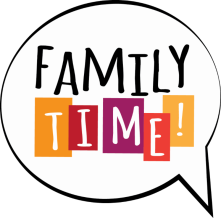 Glow Blogs Visit the school website and have a read of the class blogs. Leave a comment to let the class know what you enjoyed reading about!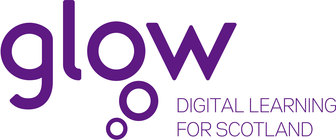 